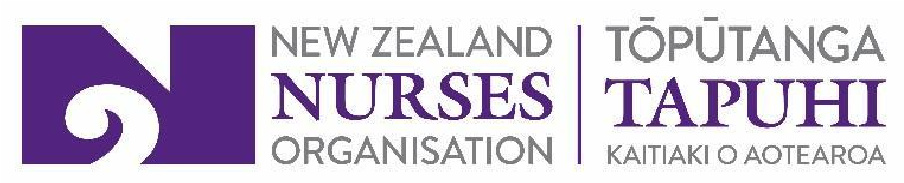 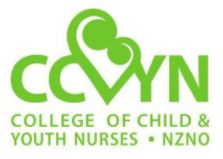 EXPRESSION OF INTEREST (EOI) TO JOIN THE NATIONAL COMMITTEE(Either to fill vacancy or co-opting for project/activity - see CS Rules)College of Child and Youth Nurses (CCYN)I,  _________________________________________________________________ wish to submit an Expression of Interest (EOI) to join the committee of CCYN.Address (Personal)			            	          Address (Business)___________________________________________    ______________________________________________________________________________________    ______________________________________________________________________________________    ______________________________________________________________________________________    ___________________________________________Ph/Fax ____________________________________   Ph/Fax _____________________________________E-mail _____________________________________   E-mail _____________________________________ Area of current work ____________________________________________________________________NZNO Membership No __________________________________________________________________Length of time as a member of the CCYN __________________________________________________Work experience, include level of responsibility __________________________________________________________________________________________________________________________________________________________________________________________________________________________Briefly explain what inspired you to submit an EOI. (if relevant, include previous committee experience)._____________________________________________________________________________________________________________________________________________________________________________________________________________________________________________________________________Signature ___________________________________ Date _______________________________Please attach a recent photograph of passport size or a close-up.Please return the completed EOI Form to: 
Emma Collins, Secretary by email to: secretary.ccyn@gmail.com by5:00 pm on Friday, 10 March. To be valid, this form must be signed by the applicant who is a member of the CCYN and be received by the closing date.